This form must be reviewed on the day this meal is being prepared to ensure the correct allergens have been identified. Please state the name of the cereal(s) containing gluten* in that column.ESM05 Allergen Identification Form     ESM05 Allergen Identification Form     Menu Title/Year   SUMMER 2022Menu Title/Year   SUMMER 2022Menu Title/Year   SUMMER 2022Menu Title/Year   SUMMER 2022Menu Title/Year   SUMMER 2022Menu Title/Year   SUMMER 2022Menu Title/Year   SUMMER 2022Menu Title/Year   SUMMER 2022Menu Title/Year   SUMMER 2022Menu Week/Day ONE – MONDAYMenu Week/Day ONE – MONDAYMenu Week/Day ONE – MONDAYMenu Week/Day ONE – MONDAYMenu Week/Day ONE – MONDAYMenu Week/Day ONE – MONDAYMenu Week/Day ONE – MONDAYProduct brand or codeMenu Item Details Menu Item Details CeleryCrustaceaEggsFishGluten*LupinMilkMolluscsMolluscsMustardPeanutsTree NutsSesameSoyaSulphitesJust RolPuff PastryPuff Pastry----W----------GomoSpiced Pizza SauceSpiced Pizza Sauce---------------Thomas RidleyGrated Mature White Cheddar CheeseGrated Mature White Cheddar Cheese------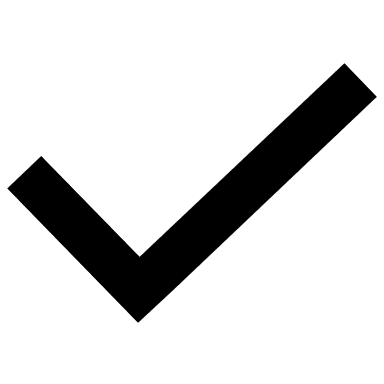 --------Country RangeMayonnaiseMayonnaise--------------MikesRed & White CabbagesRed & White Cabbages---------------Mikes CarrotsCarrots---------------MikesNew PotatoesNew Potatoes---------------Cool DelightIce Cream Tub – ChocolateIce Cream Tub – Chocolate--------------Cool Delight Ice Cream Tub – VanillaIce Cream Tub – Vanilla--------------Country RangeFrozen SweetcornFrozen Sweetcorn---------------Just RolGluten Free Puff PastryGluten Free Puff Pastry---------------AlproAlpro Chocolate DesertAlpro Chocolate Desert--------------Golden AcreFat Free Mixed Fruit YogurtFat Free Mixed Fruit Yogurt--------------*Gluten Key: W=Wheat    O=Oats    B=Barley    R=Rye    S=Spelt    K=Kamut